			          FICHE DE RESERVATION DES REPAS ET BUVETTE * sur Réservation Vous trouverez à votre arrivée au point Info, une enveloppe avec les différents tickets que vous aurez réserver à l’avance.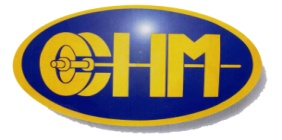                         Cachet   Club de :                                               Cachet   Club de :                                               Cachet   Club de :                                               Cachet   Club de :                                               Cachet   Club de :                                               Cachet   Club de :                                               Cachet   Club de :                                               Cachet   Club de :                       CAEN CALVADOS HALTEROPHILIE MUSCULATIONCAEN CALVADOS HALTEROPHILIE MUSCULATIONCAEN CALVADOS HALTEROPHILIE MUSCULATIONCAEN CALVADOS HALTEROPHILIE MUSCULATIONCAEN CALVADOS HALTEROPHILIE MUSCULATIONCAEN CALVADOS HALTEROPHILIE MUSCULATIONCAEN CALVADOS HALTEROPHILIE MUSCULATIONCAEN CALVADOS HALTEROPHILIE MUSCULATIONGymnase de la Maladrerie Gymnase de la Maladrerie Gymnase de la Maladrerie Gymnase de la Maladrerie Gymnase de la Maladrerie Gymnase de la Maladrerie Rue du Désert - 14000 CaenRue du Désert - 14000 CaenRue du Désert - 14000 CaenRue du Désert - 14000 CaenRue du Désert - 14000 CaenRue du Désert - 14000 Caen02 31 73 62 7602 31 73 62 7602 31 73 62 7602 31 73 62 76Agrément jeunesse et sports : 1486 158Agrément jeunesse et sports : 1486 158Agrément jeunesse et sports : 1486 158Agrément jeunesse et sports : 1486 158Agrément jeunesse et sports : 1486 158Agrément jeunesse et sports : 1486 158Je soussigné  M…………………………………..confirme la réservation ci-jointeJe soussigné  M…………………………………..confirme la réservation ci-jointeJe soussigné  M…………………………………..confirme la réservation ci-jointeJe soussigné  M…………………………………..confirme la réservation ci-jointeJe soussigné  M…………………………………..confirme la réservation ci-jointeJe soussigné  M…………………………………..confirme la réservation ci-jointeCompétition : FINALE COUPE DE FRANCE DES CLUBS "JEUNES"                          CAEN : samedi 25 MAI 2019Compétition : FINALE COUPE DE FRANCE DES CLUBS "JEUNES"                          CAEN : samedi 25 MAI 2019Compétition : FINALE COUPE DE FRANCE DES CLUBS "JEUNES"                          CAEN : samedi 25 MAI 2019Compétition : FINALE COUPE DE FRANCE DES CLUBS "JEUNES"                          CAEN : samedi 25 MAI 2019Compétition : FINALE COUPE DE FRANCE DES CLUBS "JEUNES"                          CAEN : samedi 25 MAI 2019Compétition : FINALE COUPE DE FRANCE DES CLUBS "JEUNES"                          CAEN : samedi 25 MAI 2019Compétition : FINALE COUPE DE FRANCE DES CLUBS "JEUNES"                          CAEN : samedi 25 MAI 2019Compétition : FINALE COUPE DE FRANCE DES CLUBS "JEUNES"                          CAEN : samedi 25 MAI 2019Compétition : FINALE COUPE DE FRANCE DES CLUBS "JEUNES"                          CAEN : samedi 25 MAI 2019Compétition : FINALE COUPE DE FRANCE DES CLUBS "JEUNES"                          CAEN : samedi 25 MAI 2019Compétition : FINALE COUPE DE FRANCE DES CLUBS "JEUNES"                          CAEN : samedi 25 MAI 2019Compétition : FINALE COUPE DE FRANCE DES CLUBS "JEUNES"                          CAEN : samedi 25 MAI 2019Compétition : FINALE COUPE DE FRANCE DES CLUBS "JEUNES"                          CAEN : samedi 25 MAI 2019DésignationTarif/€Tarif/€Tarif/€quantité quantité quantité MontantMontantCafé 1,00 1,00 1,00 Viennoiserie Viennoiserie Viennoiserie Viennoiserie 0,800,800,80Soda 1,001,001,00Barres chocolatéesBarres chocolatéesBarres chocolatéesBarres chocolatées1,001,001,00Saucisse/merguez /frites *Saucisse/merguez /frites *Saucisse/merguez /frites *Saucisse/merguez /frites *5,005,005,00Saucisse/merguez halal/frites*Saucisse/merguez halal/frites*5,005,005,00Sandwich - Jambon- Jambon- Jambon3,503,503,50Américain *:- Poulet- Poulet- Poulet3,503,503,50barquette de fritesbarquette de fritesbarquette de fritesbarquette de frites2,002,002,00Eau : grande Eau : grande Eau : grande Eau : grande 1,001,001,00          petite          petite          petite          petite0,500,500,50Bière pression2,502,502,50Bière canette1,50 1,50 1,50 Gâteau1,001,001,00Crêpe Nutella1,001,001,00REGLEMENTREGLEMENTREGLEMENTREGLEMENTChèque N°Chèque N°TOTAL ttc TOTAL ttc TOTAL ttc BanqueBanque